Publicado en Madrid el 18/01/2017 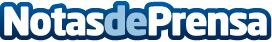 Lanzamiento del libro 'En desacuerdo conmigo mismo', de Mario AzcuePienso luego estorbo. 'En desacuerdo conmigo mismo', un libro sobre el sistema social actual, la perdida de libertades y derechos. Un ejercicio de autocrítica donde el autor se replantea su existencia y la sociedad global partiendo de su experiencia vital Datos de contacto:escritor@marioazcue.comwww.marioazcue.com 660985251Nota de prensa publicada en: https://www.notasdeprensa.es/lanzamiento-del-libro-en-desacuerdo-conmigo Categorias: Finanzas Literatura Sociedad http://www.notasdeprensa.es